CUADROS DE BONOS EN DOLARES al 28/02/2020SOBERANOS EN DÓLARES PRECIS EN PESOS ($ 80,9524) 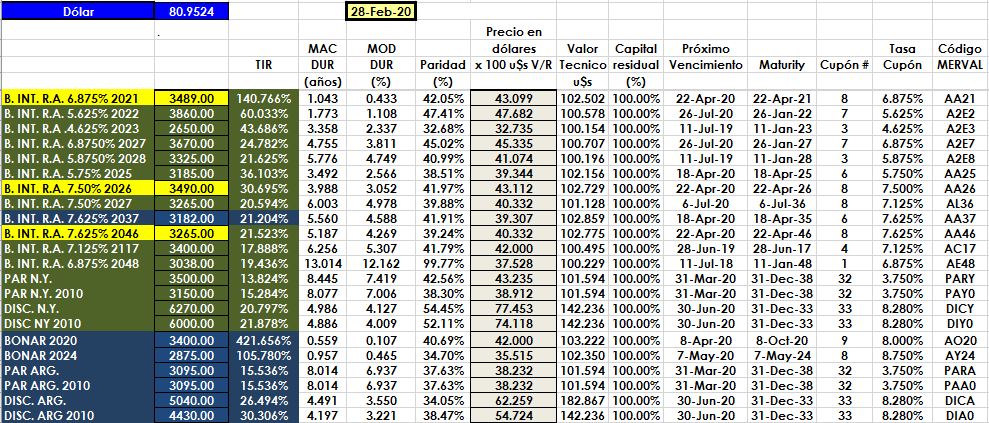 PRECIOS EN DÓLARES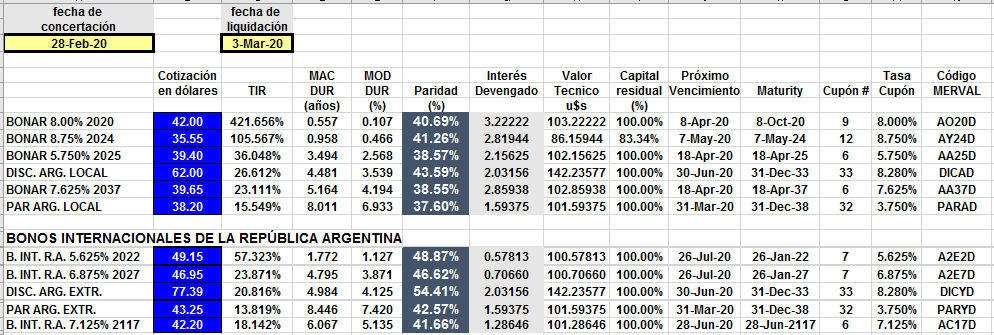 